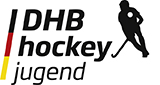 Liebe Hockeyfreunde,die Hockeyjugend schreibt hiermit die Ausrichtungen der Deutschen Meisterschaften / Feld der Jugend am 22./23.10.2022 für alle Clubs offen aus. Bewerben können sich alle Vereine, die die beschriebenen Rahmenbedingungen leisten können und gewillt sind, vier Top Nachwuchsteams mit einer engagierten Ausrichtung ein tolles Turnierwochenende zu ermöglichen. Sollte Ihr Verein die genannten Vorgaben und Bedingungen erfüllen, würden wir uns über eine Bewerbung bis zum 17.10.2022, 14 Uhr freuen. Die Vergabe der Ausrichtung wird kurzfristig auch anhand der sich qualifizierten Teams vergeben, um lange Reisen zu verhindern. Bei Fragen können Sie sich gern an Wibke Weisel weisel@deutscher-hockey-bund.de in der DHB Geschäftsstelle wenden.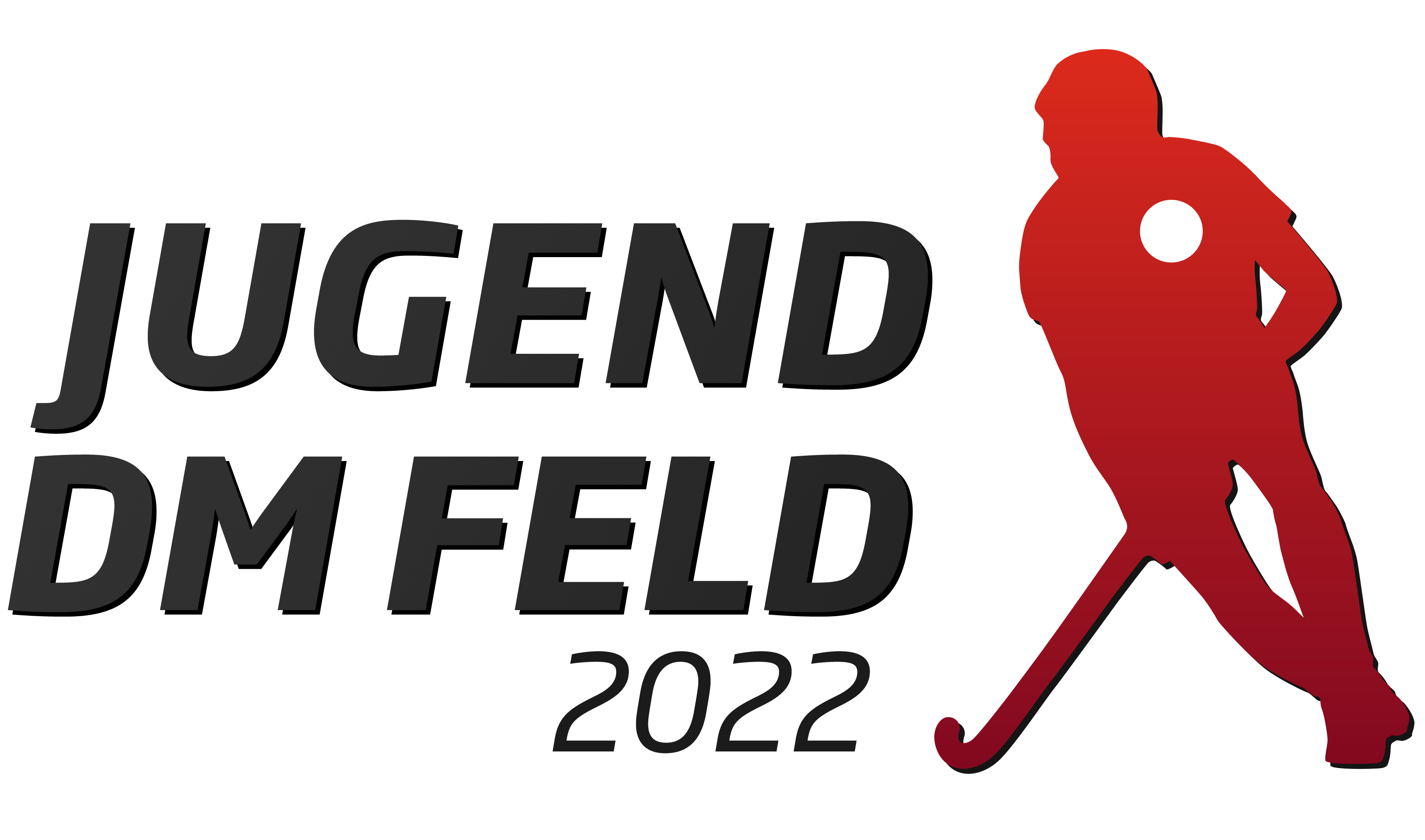 Bitte senden Sie Ihre Bewerbung an weisel@deutscher-hockey-bund.de Wir interessieren uns für eine Ausrichtung in der/den folgenden Altersklassen (bitte markieren):wU14	wU16	 wU18	mU14	mU16 mU18 Ihre Bewerbung sollte nähere Angaben zu den folgenden Fragen enthalten:Wir versichern die Richtigkeit unserer Angaben. Hinsichtlich der Übernachtungspreise habe wir die verbindliche Zusage des/der Hotels und erklären uns bereit, die Mehrkosten zu übernehmen, wenn der tatsächliche Preis unsere unter Nr. 7 gemachten Angaben übersteigt.     Funktion im ClubVerein:Kontaktperson:Telefon:E-Mail:1.Ggf. Begründung für Wunschaltersklasse2.Welcher Platz steht zur Verfügung? (Kunstrasenart, Zustand, Alter, Zuschauer-Sitzplätze, Anzahl Kabinen usw.)3.Ist am Spielwochenende eine anderweitige Platzbelegung vorgesehen? Erwachsenenspielbetrieb, der ggf. parallel laufen soll, ist ein Ausschlusskriterium.4.Ist eine andere Veranstaltung oder ein anderes Sportereignis auf der Sportanlage für das Endrundenwochenende geplant oder vorgesehen?5.Können die vorgegebenen Zeitfenster für die Anschlagzeiten eingehalten werden? Bitte geplante Anschlagzeiten angeben.Samstag                                SonntagHalbfinale 1                             Spiel um Platz3Halbfinale 2                             Finale6.Welche Hotelkontingente stehen am Endrundenwochenende zur Verfügung? Es werden mindestens pro Team 9 DZ und 4 EZ benötigt, außerdem für die Schiedsrichter 2 DZ und für die Offiziellen 2-3 EZ.7.Welche Hotel-Preise sind für die teilnehmenden Mannschaften, die Schiedsrichter und Offiziellen geplant? Sollte eine parallel laufende Messe oder eine andere Großveranstaltung die Hotelpreise zu sehr in die Höhe treiben, kann dies ein Ausschlusskriterium sein. Die Zimmer sollten als Abrufkontingente gebucht werden, damit bei Nicht-Nutzung keine Stornokosten anfallen, die den Ausrichter belasten.Der angegebene Preis wird garantiert. Sollte der tatsächliche Übernachtungspreis höher sein, als hier angegeben, trägt der Ausrichter die Mehrkosten. Bewerbungen ohne Preise können nicht angenommen werden.8.Wie können die teilnehmenden Mannschaften, die Schiedsrichter und Offiziellen ihre Mahlzeiten planen?9.Steht für mitgereiste Eltern der teilnehmenden Mannschaften ein bewirtetes Clubhaus oder eine andere Bewirtung zur Verfügung? (ggf. welche?)10.Ist Ihnen die Checkliste zur Endrunden-Organisation des DHB-Jugendvorstandes bekannt und an welchen Stellen benötigen Sie noch weiterführende Informationen11.Wer sind Ihre Ansprechpartner für: Organisation, Hygienekonzept, Mannschaftsbetreuung, Schiedsrichterbetreuung, Internet?12.Welches Rahmenprogramm haben Sie vorgesehen?13.Kann die Berichterstattung im Internet zeitnah garantiert werden? (Live Ticker, Fotos usw.)14.Sonstige Besonderheiten?15.Folgende Leistungen aus ggf. bestehenden Partnerschaftsverträgen des DHB mit Sponsoren können umgesetzt werden:Platzierung einer Sponsorenleiste der DHB Partner im ProgrammheftAnbringung eines DHB Jugend Banners am PlatzAnbringung eines Banners des offiziellen Partners der Jugend des Deutschen Hockey-Bundes 16.Corona-Schutzbestimmungen vor Ort:Der Ausrichter hat dafür Sorge zu tragen, dass ggf. gemäß der aktuellen Vorgaben vor Ort ein Hygienekonzept erstellt und eingehalten wird.Datum:Name / Unterschrift: